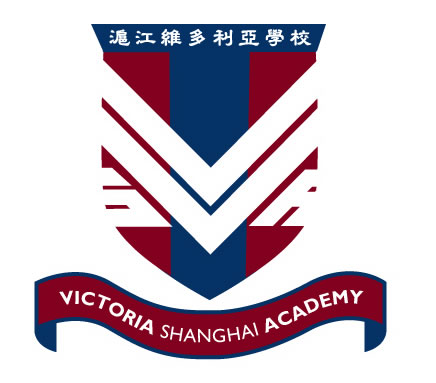 IB MYP YEAR 7UNIT 1: CELLULAR ORGANIZATION TESTSTUDENT NAME:___________________________			HOMEROOM: ______________INSTRUCTIONS:Answers must be written in blue or black ink only. Pencils should be used for diagrams. Use of a dictionary, thesaurus is not allowed.You have 40 minutes to complete this  ASSESSMENT CRITERION A:Achievement levelLevel descriptors0The student does not reach any of the standards listed below1 – 2The student: is able to recall few concepts in cell organization, animal and plant cell structure, functions of organelles and the functions of body systemsattempts to draw and label few organelles in a plant and animal cellattempts to draw and label a specialized cell attempts to state how systems in the body interactattempts to define osmosis describe and explain an osmosis experiment but makes many errors3 – 4The student: ,is able to recall some knowledge in cell organization, animal and plant cell structure, functions of organelles and the functions of body systemsis able to draw and label some organelles in a plant and animal cellis able to state how systems in the body interactis able to draw and label some parts of a specialized cell and state how its structure is related to its functionis able to state how systems in the body interactmakes a good attempt at defining osmosis, describing and explaining an osmosis experiment with some errors5 – 6The student:is able to recall most concepts in cell organization, animal and plant cell structure, functions of organelles and the functions of body systemsis able to draw and label most organelles in a plant and animal cellis able to draw and label parts of a specialized cell and outline how its structure is related to its functionis able to outline how systems in the body interact giving some examplesmakes a good attempt at defining osmosis, describing and explaining an osmosis experiment with few errors7 - 8The student:is able to recall few concepts in cell organizationis able to recall all animal and plant cell structure, functions of organelles and the functions of body systemsis able to draw and label all organelles in a plant and animal cellis able to draw and label parts of a specialized cell and describe how its structure is related to its functionis able to describe how systems in the body interact giving several examplescorrectly defines osmosis, describes and explains an osmosis experiment 